Решение задачи по теме «Колебательный контур» методом ключевых ситуаций.Рассмотрим ситуацию.  Конденсатор колебательного контура подключён к источнику постоянного напряжения Uм . Ключ можно переключать из положения 1 в положение 2. Ёмкость конденсатора  С, индуктивность катушки U. Активное сопротивление R=0.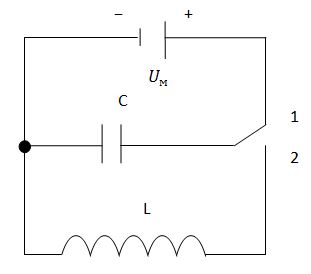 1. Чему равен период колебаний?    2. Чему равна частота колебаний?   3. Чему равна циклическая частота?  4. Чему равен максимальный заряд конденсатора?5. Уравнения колебаний заряда в колебательном контуре для правой обкладки.для левой обкладки6. График колебаний заряда для правой и левой обкладок конденсатора.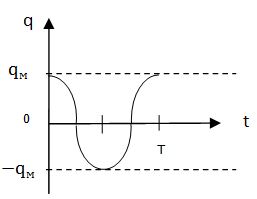 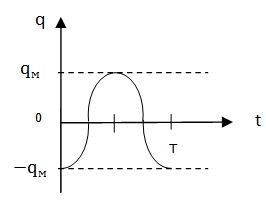 7. Уравнение колебаний напряжения в колебательном контуре8. График колебаний напряжения в колебательном контуре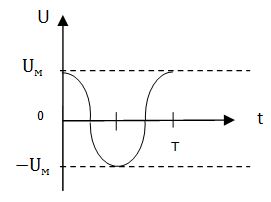 9. Уравнение колебаний силы тока в колебательном контуре10. Максимальное значение силы тока: 11. График колебаний силы тока: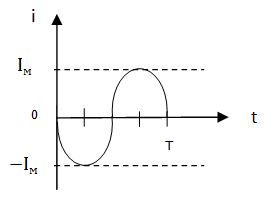 12. Уравнение энергии электрического поля конденсатора:13. Максимальное значение энергии электрического поля конденсатора:    или 14. График колебаний энергии электрического поля конденсатора: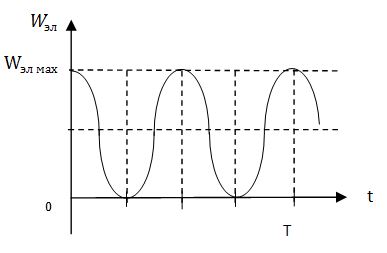 15. Уравнение энергии магнитного поля катушки:16. Максимальное значение энергии магнитного поля катушки: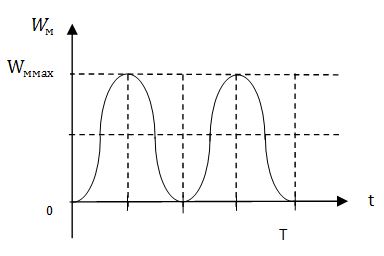 17. График колебаний энергии магнитного поля катушки:18. Полная энергия колебательного контура:19. График полной энергии колебательного контура?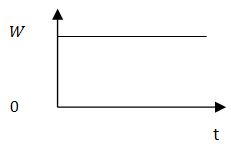 20. Чему равен период колебаний энергии?21. Если индуктивность уменьшить в 3 раза,   как изменится период колебаний? C=constT уменьшится в  раз, т.к. 22. Как изменится Т колебаний, если электрическую ёмкость увеличить в 5 раз?  constТ  увеличится в  раз, т.к. .Решение ключевых ситуаций позволяет  сформировать у учащихся умение идеализировать ситуацию, описанную в задаче;  запомнить обозначение физических величин, формул;  научатся понимать с чего начать решение задачи.